Сценарий игры «Паутинка»Дети сидят в кругу. У учителя в руках клубок ниток. Он бросает клубок любому из учеников, называя того по имени:– Доброе утро, Саша! Мы рады тебя видеть в хорошем настроении!Саша держит нитку, а клубок бросает дальше, называя следующего игрока:– Привет, Сергей!Сергей держит нитку, а клубок бросает дальше, обращаясь к игроку:– Здравствуй, Оля!Когда все дети поздоровались, у них в руках получилась «паутинка».Учитель. Посмотрите, дети, сколько дорожек дружбы от нас протянулось друг к другу. Давайте поднимем руки вверх и посмотрим, как эти дорожки превратились в волшебную крышу. Какие фигуры вы видите в этой крыше?Дети. Треугольники и квадраты.У. А теперь положите «паутинку» на пол. Я осторожно сверну эти маленькие дорожки в клубок, чтобы они превратились в одну дорогу, которая поведет нас вперед.2. Пересадка детей по группам. Знакомство с интересами детей.Учитель рассаживает детей по группам. В ходе этого действия детей подводят к мысли, что взятие за руки – это тоже нить дружбы.Создание нового жестаУ. Молодцы! Скажите, ребята, а без клубочка с нитками можно показать паутинку за столами? Попробуйте, пожалуйста. Что вы мне сейчас показали?Д. Новый жест.У. Теперь я вижу, что вы готовы к дружной работе и вам можно поручить серьезное общее задание.Игра «Вот так!»Учитель. В школе на уроке нельзя мешать другим детям. Как вы уже умеете выполнять школьные задания, чтобы не мешать другим?Дети. С помощью знаков и жестов.У. Вам надо придумать знаки и жесты, с помощью которых вы ответите на мои вопросы.После каждого вопроса дети изображают необходимое действие.– Как живете, мои дети? (Вот так!) Как сегодня спали, дети? Как смеются мои дети? Как шагали в школу дети? Как учиться будут дети?3. Обучение грамоте.Чтение слогов и слов с изученными буквами.Знакомство с новой буквой П.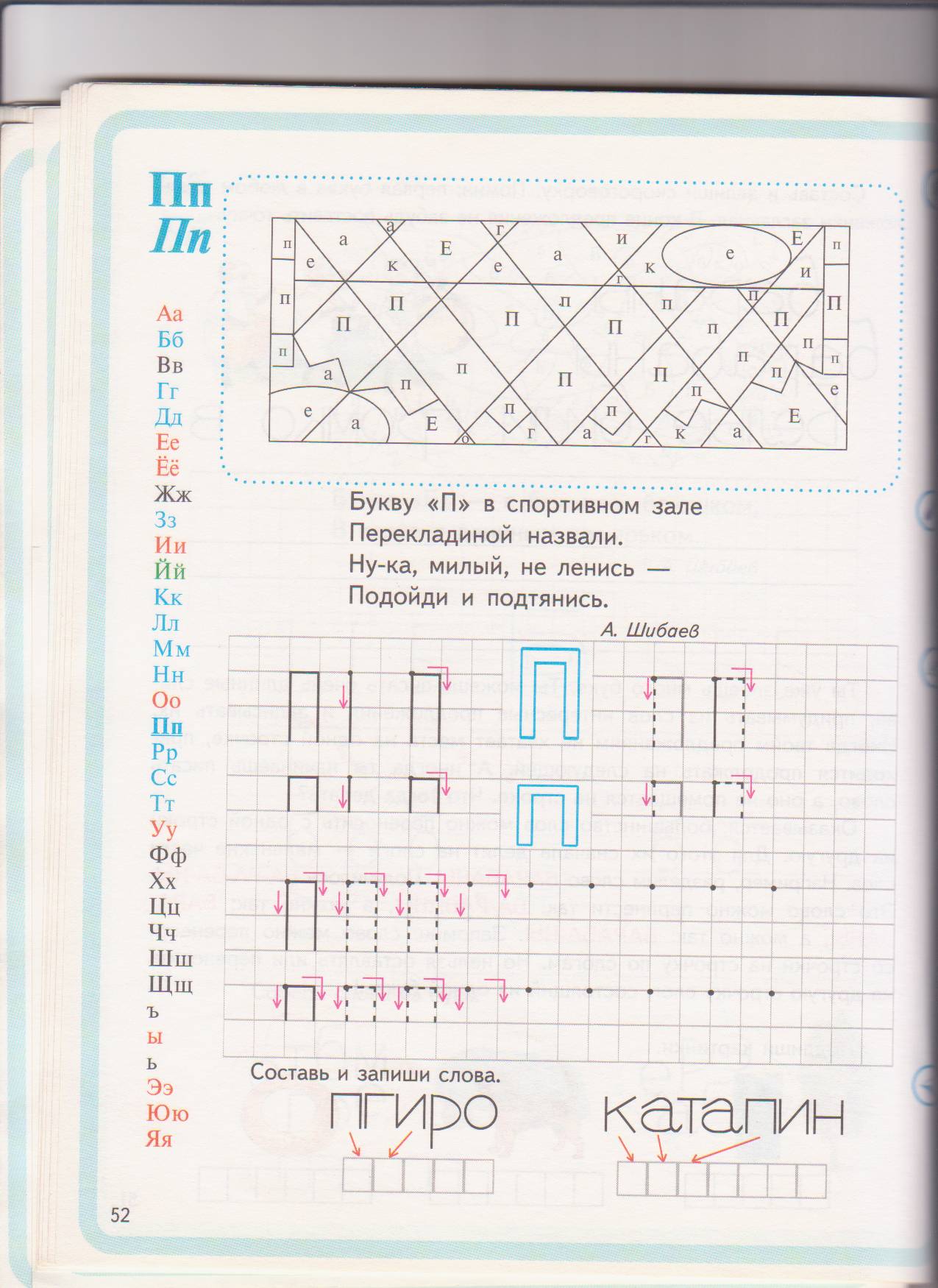 Физминутка 3. МатематикаРебята, на этой неделе был красивый семейный праздник День Святого Валентина, давайте возьмём карандаши и красиво обведём сердечки, а скоро будет ещё один праздник День защитника отечества.  Военные всегда бережно хранят своё знамя, обведите красиво флаги.На огромных просторах океана защищают нас моряки, соедините цифры и поднимется парус у наших моряков.Игра с 3 рядом «Помоги Буратино»4. Поделка для папы.Итог занятия.Чему научились? Поздравляю мальчишек с праздником, желаю вам крепкого здоровья, быть настоящими мужчинами, защищать своих близких.